Addition, subtraction, multiplication, divisionGeometryManipulatives and strategiesManipulatives and strategies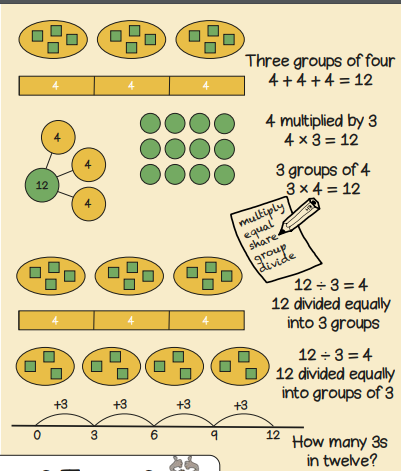 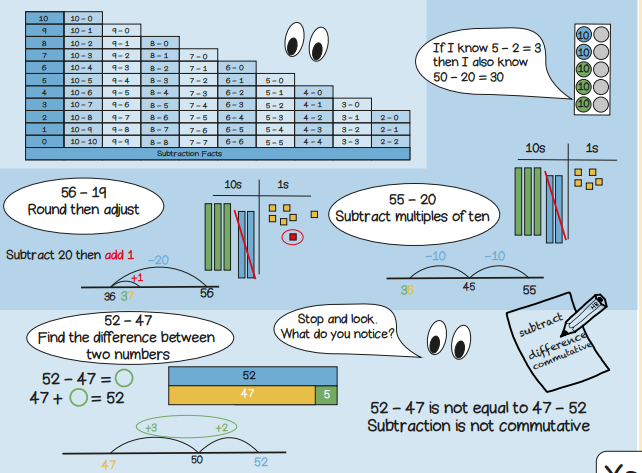 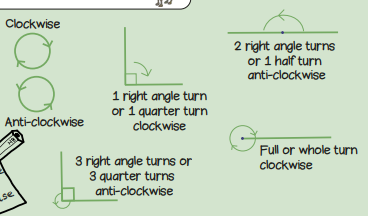 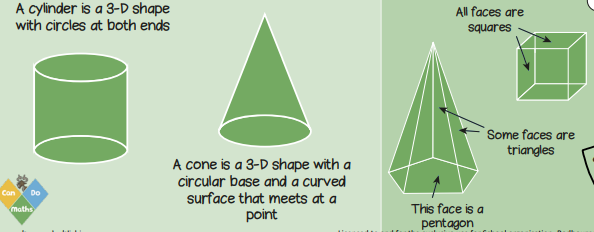 Vocabulary and meaningsVocabulary and meaningsVocabulary and meaningsVocabulary and meaningsOnes1-digit number = 1 - 92-D shapeA flat shape that has two dimensions – width and length.Tens2-digit numbers = 10 - 993-D shape3D shapes are solid and are measured by length, width and depth.CommutativeWhen 2 numbers can be added or multiplied and the same answer will be found no matter what order they are in.       6+3=9   3+6=9.     4+2=6      2+4=6.VertexThe corner of a 3D shape.Sum/total/altogetherIt is the total of the numbers of the numbers added together.EdgeAn edge joins two vertices.PartitionPartitioning is used to separate larger numbers into smaller units.       24 = 20 + 4.      71= 70 + 1CylinderA cylinder is a 3D shape with two circular faces at each end, one curved side, and no edges or vertices.RegroupRearranging numbers into groups by place value to make it easier to carry out operations.ConeA cone is a 3D shape with a circular base and 1 curved surface.differenceResult of subtracting one number from another.ClockwiseClockwise involves a turn to the right, and it follows the hands of a clock.ArrayAn arrangement of objects or pictures in rows and columns.Anti-clockwiseAnti-clockwise involves a turn to the left, against the direction of a clock.Grouping/sharingDividing things into equal groups.Right angleA right angle is a 90 degree angle, most commonly forming a perfect ‘L’ shape.